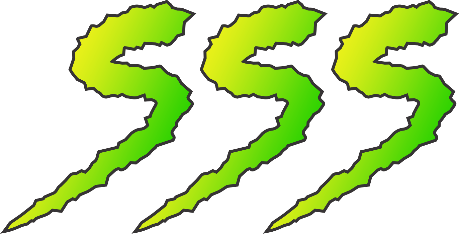 SSS COMPETITION RULES 2019GATEWAYSAll gateways will be constructed on site.  Any Patrols bringing in pre constructed gateways will be required to dismantle these and start again. Gateways must display pioneering skills.  Any materials may be used however the use of screws of any sort to hold timber together is not permitted.  PATROL FLAGSPatrol flags should display the Patrol’s name and Group for identification.  Patrols should attempt to incorporate the theme of this year’s SSS into their flag.GADGETSAll gadgets will be constructed on site.  Any Patrols bringing in pre constructed gadgets will be required to dismantle these and start again. Gadgets must display pioneering skills.  Gadgets can only be made from timber poles, spars and rope. The use of screws of any sort to hold the timber together is not permitted.PATROL CHALLENGESAll Patrols will earn points towards the overall SSS competition at this base.  Patrols are asked to brush up on their scouting history – both World Scouting and Australian.  You should have a thorough knowledge of your scout section knots and lashings, first aid, mapping and compass.  Each member of your patrol must have a staff and a lashing.  When packing these for camp please wrap your lashing around your staff in the appropriate manner.  Then bundle all your patrol’s staves together and put another lashing around them.  Don’t use these for any part of your camp set up.CAMP STANDARDSThe major focus of the weekend is on Camp Standards.  Please review the Qld Branch Camp Standards and the 2018 SSS Camping Standards presentation, both available under the Scout Section Resources on the Branch website. Your Patrol site will be inspected a number of times during the weekend.  Please note that pop up shelters are not part of the expected standard.  You need to erect a proper kitchen / dining fly. Think about your food storage and how you use your esky.  DON’T FORGET WASHING UP.COMPETITION DINNERThis year’s theme is Pacific Rim. Remember the meal will need to consist of three courses and will be judged by the leader joining your Patrol for dinner. Remember that if you didn’t select a leader you will need to check who your appointed leader is.  This will be listed at SSS HQ for you to check.Things to think about with your dinner include: decor, atmosphere, organisation during the meal, presentation of the meal and menu.PLEASE NOTESpaghetti Bolognaise is not an acceptable meal.Please see a list of Pacific Rim countries in the downloads section.